
АДМИНИСТРАЦИЯ КАМЫШЛОВСКОГО ГОРОДСКОГО ОКРУГА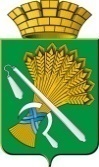 Р А С П О Р Я Ж Е Н И Еот 25.08.2021  № 188О признании утратившими силу распоряжений главы Камышловского городского округа по административным регламентам исполнения муниципальной функцииВ соответствии с Федеральным законом Российской Федерации от 31 июля 2020 года № 248-ФЗ «О государственном контроле (надзоре) и муниципальном контроле в Российской Федерации», руководствуясь Уставом Камышловского городского округа,1. Признать утратившими силу:1.1. распоряжение главы Камышловского городского округа от 21.10.2014 года № 389-Р «Об утверждении Административного регламента исполнения муниципальной функции «Осуществление муниципального контроля за соблюдением законодательства в области розничной продажи алкогольной продукции на территории Камышловского городского округа»;1.2. распоряжение главы Камышловского городского округа от 16.11.2017 года  №  345-Р «О внесении изменений в административный регламент исполнения муниципальной функции «Осуществление муниципального контроля за соблюдением законодательства в области розничной продажи алкогольной продукции на территории Камышловского городского округа», утвержденный распоряжением главы Камышловского городского округа от 21.10.2014 года № 389-Р (с учетом внесенных изменений от 04.04.2016 г. №90-Р, от 04.05.2017 г. №138-Р)»;1.3. распоряжение главы Камышловского городского округа  от 04.05.2017 года  № 138-Р «О внесении изменений в административный регламент исполнения муниципальной функции «Осуществление муниципального контроля за соблюдением законодательства в области розничной продажи алкогольной продукции на территории Камышловского городского округа», утвержденный распоряжением главы Камышловского городского округа от 21.10.2014 года № 389-Р (с учетом внесенных изменений от 04.04.2016 г. №90-Р)»;1.4.  распоряжение главы Камышловского городского округа от 04.04.2016 года  № 90-Р  «О внесении изменений в Административный регламент исполнения муниципальной функции «Осуществление муниципального контроля за соблюдением законодательства в области розничной продажи алкогольной продукции на территории Камышловского городского округа», утвержденный распоряжением главы Камышловского городского округа от 21.10.2014 года № 389-Р»;1.5.  распоряжение администрации Камышловского городского округа от 01.04.2019 N 59 «О внесении изменений в административный регламент исполнения муниципальной функции «Осуществление муниципального контроля за соблюдением законодательства в области розничной продажи алкогольной продукции на территории Камышловского городского округа», утвержденный распоряжением главы Камышловского городского округа  от 04.05.2017  года  № 138-Р»;1.6.  распоряжение главы Камышловского городского округа от  21.10.2014 года  № 391-Р «Об утверждении административного регламента исполнения муниципальной функции «Осуществление  муниципального контроля в области торговой деятельности в Камышловском городском округе»;1.7.  распоряжение главы Камышловского городского округаот 04.05.2017 года № 140-Р «О внесении изменений в административный регламент исполнения муниципальной функции «Осуществление муниципального контроля в области торговой деятельности в Камышловском городском округе», утвержденный распоряжением главы Камышловского городского округа от 21.10.2014 года № 391-Р»;1.8.  распоряжение главы Камышловского городского округаот 04.04.2016 года № 88-Р «О внесении изменений в административный регламент исполнения муниципальной функции «Осуществление муниципального контроля в области торговой деятельности в Камышловском городском округе», утвержденный распоряжением главы Камышловского городского округа от 21.10.2014 года № 391-Р»»; 1.9.  распоряжение администрации Камышловского городского округа от 01.04.2019 N 58 «О внесении изменений в административный регламент исполнения муниципальной функции «Осуществление муниципального контроля в области торговой деятельности в Камышловском городском округе», утвержденный распоряжением главы Камышловского городского округа от  04.05.2017 года  № 140-Р»;1.10.  распоряжение администрации Камышловского городского округа от 30.03.2021 N 77 «О внесении изменений в административный регламент исполнения муниципальной функции «Осуществление муниципального контроля в области торговой деятельности в Камышловском городском округе», утвержденный распоряжением главы Камышловского городского округа от  21.10.2014 года  № 391-Р» (с изменениями от 04.05.2017 года №140-Р, от 01.04.2019 №58-Р)»;1.11.  распоряжение главы Камышловского городского округа от  21.10. 2014 года  № 390-Р «Об утверждении административного регламента осуществления контроля за организацией и осуществлением деятельности по продаже товаров (выполнению работ, оказанию услуг) на розничных рынках на территории Камышловского городского округа»;1.12.  распоряжение главы Камышловского городского округа от 04.04.2016 года  № 89-Р «О внесении изменений в Административный регламент осуществления контроля за организацией и осуществлением деятельности по продаже товаров (выполнению работ, оказанию услуг) на розничных рынках на территории Камышловского городского округа, утвержденный распоряжением главы Камышловского городского округа от 21.10.2014 года № 390-Р»;1.13.  распоряжение главы Камышловского городского округа от 04.05.2017 года  № 139-Р «О внесении изменений в «Административный регламент осуществления контроля за организацией и осуществлением деятельности по продаже товаров (выполнению работ, оказанию услуг) на розничных рынках на территории Камышловского городского округа, утвержденный распоряжением главы Камышловского городского округа от 21.10.2014 года № 390-Р (с учетом внесенных изменений от 04.04.2016 г. №89-Р)».2. Контроль за исполнением настоящего распоряжения возложить на заместителя главы администрации Камышловского городского округа Власову Е.Н.ГлаваКамышловского городского округа                                               А.В. Половников